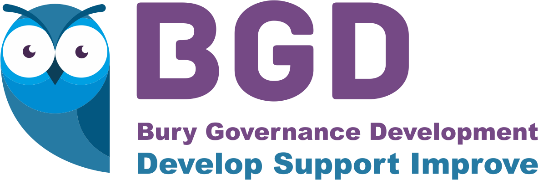 BURY GOVERNOR ASSOCIATION SPRING CONFERENCESATURDAY 27TH APRIL 2019WOODBURY CENTRE, BURY COLLEGEPROGRAMME09.00		Registration – Tea/coffee/pastries will be served09.30	Conference Opens – Welcome and scene setting – Richard Ainsworth BGA Chair.09.45		Inspiring Governance – Recruiting Governors – Judith Hicks NGA10.00		Key Note – Dr Tony Breslin – author of ‘Who Governs Our Schools’		The New Curriculum - The Bury Four I’s:		Inclusion, Intent, Implementation and ImpactThe implications for governance in Bury – to include round table discussions.11.45		Plenary and concluding remarks12.00		Networking Lunch – sandwiches and light refreshments13.00		Conference ClosesThe conference is free to all governors/trustees/chairs whose schools buy into the BGA/BGD package – otherwise it is £95 per delegate. Places can be booked on the website www.burygd.co.uk 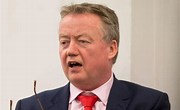 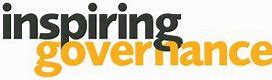 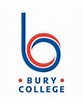 